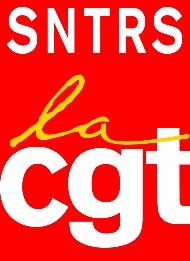 Cahier de revendications suite à l’annonce de La fusion de la délégation régionale Normandie avec celle de Paris Michel-Ange  
Nous vous remercions de renvoyer ce questionnaire à l’adresse :sntrs-cgt@cnrs.frNom du service  :Nom du service  :Nom du service  :Nom du service  :Titulaire Chercheur·se  Vacataire  Chercheur·se  Vacataire  Contractuel·le Ingénieur.e et technicien.ne, catégorie : A  B   C Ingénieur.e et technicien.ne, catégorie : A  B   C Êtes-vous satisfait·e de vos conditions de travail actuelles ?Êtes-vous satisfait·e de vos conditions de travail actuelles ?…………………………………………………………………………………………………………………………………………………………………………………………………………………………………………………………………………………………………………………………………………………………………………………………….…………………………………………………………………………………………………………………………………………………………………………………………………………………………………………………………………………………………………………………………………………………………………………………………….…………………………………………………………………………………………………………………………………………………………………………………………………………………………………………………………………………………………………………………………………………………………………………………………….…………………………………………………………………………………………………………………………………………………………………………………………………………………………………………………………………………………………………………………………………………………………………………………………….…………………………………………………………………………………………………………………………………………………………………………………………………………………………………………………………………………………………………………………………………………………………………………………………….Êtes-vous associé·e aux groupes de travail mis en place ?Êtes-vous associé·e aux groupes de travail mis en place ?……………………………………………………………………………………………………………………………………………………………………………………………………………………………………………………………………………………………………………………………………………………………………………………..……………………………………………………………………………………………………………………………………………………………………………………………………………………………………………………………………………………………………………………………………………………………………………………..……………………………………………………………………………………………………………………………………………………………………………………………………………………………………………………………………………………………………………………………………………………………………………………..Avez-vous des informations sur l’avancée des travaux des groupes de travail ?Avez-vous des informations sur l’avancée des travaux des groupes de travail ?……………………………………………………………………………………………………………………………………………………………………………………………………………………………………………………………………………………………………………………………………………………………………………………..……………………………………………………………………………………………………………………………………………………………………………………………………………………………………………………………………………………………………………………………………………………………………………………..……………………………………………………………………………………………………………………………………………………………………………………………………………………………………………………………………………………………………………………………………………………………………………………..Trouvez -vous votre place dans la future organisation proposée ?Trouvez -vous votre place dans la future organisation proposée ?……………………………………………………………………………………………………………………………………………………………………………………………………………………………………………………………………………………………………………………………………………………………………………………..……………………………………………………………………………………………………………………………………………………………………………………………………………………………………………………………………………………………………………………………………………………………………………………..……………………………………………………………………………………………………………………………………………………………………………………………………………………………………………………………………………………………………………………………………………………………………………………..Pensez-vous perdre ou gagner des responsabilités dans la future organisation ?Pensez-vous perdre ou gagner des responsabilités dans la future organisation ?……………………………………………………………………………………………………………………………………………………………………………………………………………………………………………………………………………………………………………………………………………………………………………………..……………………………………………………………………………………………………………………………………………………………………………………………………………………………………………………………………………………………………………………………………………………………………………………..……………………………………………………………………………………………………………………………………………………………………………………………………………………………………………………………………………………………………………………………………………………………………………………..Avez-vous peur de perdre en autonomie ? Avez-vous peur de perdre en autonomie ? ……………………………………………………………………………………………………………………………………………………………………………………………………………………………………………………………………………………………………………………………………………………………………………………..……………………………………………………………………………………………………………………………………………………………………………………………………………………………………………………………………………………………………………………………………………………………………………………..……………………………………………………………………………………………………………………………………………………………………………………………………………………………………………………………………………………………………………………………………………………………………………………..Pensez -vous que cette fusion va vous entrainer plus de transport ? Pensez -vous que cette fusion va vous entrainer plus de transport ? …………………………………………………………………………………………………………………………………………………………………………………………………………………………………………………………………………………………………………………………………………………………………………………….…………………………………………………………………………………………………………………………………………………………………………………………………………………………………………………………………………………………………………………………………………………………………………………….…………………………………………………………………………………………………………………………………………………………………………………………………………………………………………………………………………………………………………………………………………………………………………………….Si oui, comment pensez-vous gérer ce surcroit de transport  (professionnellement et familialement) ?………………………………………………………………………………………………………………………………………………………………………………………………………………………………………………………..………………………………………………………………………………………………………………………………………………………………………………………………………………………………………………………..Pensez -vous que cette fusion va vous entrainer un surplus de travail ?…………………………………………………………………………………………………………………………………..………………………………………………………………………………………………………………………………………………………………………………………………………………………………………………………..……………………………………………………………………………………………………………………Pensez -vous que cette fusion va vous déposséder de votre travail ? ………………………………………………………………………………………………………………………………………………………………………………………………………………………………………………………..………………………………………………………………………………………………………………………………………………………………………………………………………………………………………………………..Comment voyez-vous votre  déroulement de carrière ,  après cette fusion (promotion, prime…)  ?……………………………………………………………………………………………………………………………………………………………………………………………………………………………………………………..………………………………………………………………………………………………………………………………………………………………………………………………………………………………………………………..…Vous sentez-vous perturbé·e depuis l’annonce de cette  fusion ?  Avez-vous besoin d’une aide psychologique ?……………………………………………………………………………………………………………………………………………………………………………………………………………………………………………………………………………………………………………………………………………………………………………………..